Jasper County Board of Health910 South Sparling Avenue, Suite 1Rensselaer, Indiana 47978PERMIT APPLICATION FOR TATTOO/BODY PIERCING ESTABLISHMENTEstablishment Name: _______________________________________________________________________Establishment Address: ______________________________________________________________________City: __________________________________ State: _______________ Zip: ___________________________Telephone: _______________________________ Email: ___________________________________________Emergency Number: ________________________________________________________________________Mailing Address (if different from above): ________________________________________________________City: __________________________________ State: _______________ Zip: ___________________________Owner’s Name: _____________________________________________________________________________Owner’s Address: ___________________________________________________________________________City: __________________________________ State: ________________ Zip: __________________________Telephone: ______________________________ Email: ____________________________________________Cell Phone Number: _________________________________________________________________________Mailing Address (if different from above): ________________________________________________________City: ___________________________________ State: ________________ Zip: _________________________HOURS OF OPERATIONSunday: ______   Monday: ______ Tuesday: ______ Wednesday: ________ Thursday: _______ Friday: ________ Saturday: _______Check all those that apply:  Tattoo Facility   Body Piercing Facility       BothNumber of Artists Employed at Facility: ______Names of Artist(s):________________________________________________________________________________________________________________ANNUAL FEE: $200.00Signature of Applicant: ___________________________________   Date: ___________________________Attach a copy of the exposure report plan, copies of all Bloodborne Pathogen Certificates and a copy of the ID of applicant to this application. If a new Establishment, attach a drawing of floor plan for review.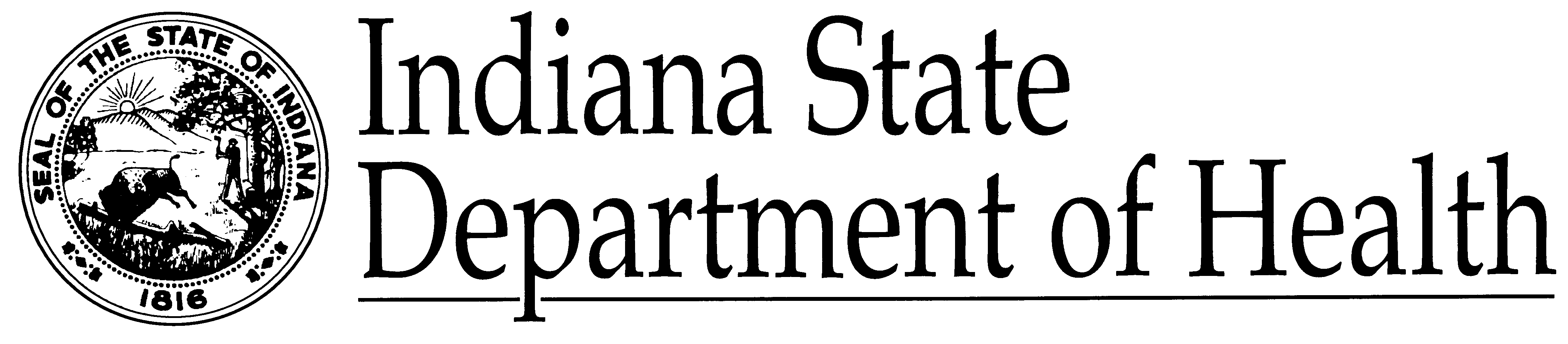 